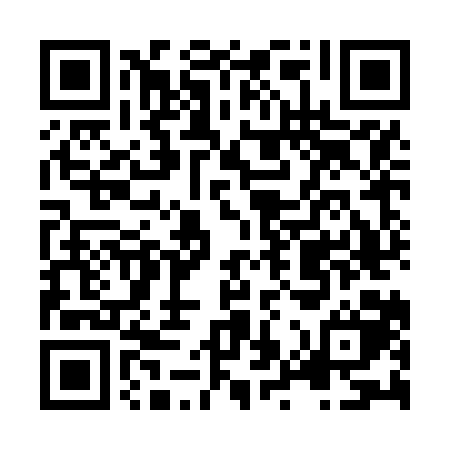 Ramadan times for Allansford, AustraliaMon 11 Mar 2024 - Wed 10 Apr 2024High Latitude Method: NonePrayer Calculation Method: Muslim World LeagueAsar Calculation Method: ShafiPrayer times provided by https://www.salahtimes.comDateDayFajrSuhurSunriseDhuhrAsrIftarMaghribIsha11Mon5:545:547:241:405:127:557:559:1912Tue5:555:557:251:395:117:537:539:1813Wed5:565:567:261:395:107:527:529:1614Thu5:575:577:271:395:097:507:509:1415Fri5:585:587:281:395:087:497:499:1316Sat6:006:007:291:385:077:477:479:1117Sun6:016:017:301:385:067:467:469:0918Mon6:026:027:311:385:057:447:449:0819Tue6:036:037:321:375:047:437:439:0620Wed6:046:047:331:375:037:417:419:0421Thu6:056:057:341:375:027:397:399:0322Fri6:066:067:341:375:017:387:389:0123Sat6:076:077:351:365:007:367:368:5924Sun6:086:087:361:364:597:357:358:5825Mon6:096:097:371:364:587:337:338:5626Tue6:106:107:381:354:577:327:328:5527Wed6:116:117:391:354:567:307:308:5328Thu6:126:127:401:354:557:297:298:5129Fri6:136:137:411:344:547:277:278:5030Sat6:146:147:421:344:537:267:268:4831Sun6:156:157:431:344:527:247:248:471Mon6:166:167:441:344:507:227:228:452Tue6:176:177:451:334:497:217:218:443Wed6:186:187:461:334:487:197:198:424Thu6:196:197:471:334:477:187:188:415Fri6:206:207:481:324:467:167:168:396Sat6:216:217:491:324:457:157:158:387Sun5:225:226:4912:323:446:136:137:368Mon5:235:236:5012:313:436:126:127:359Tue5:235:236:5112:313:426:116:117:3310Wed5:245:246:5212:313:416:096:097:32